Профсоюзы: итоги и планыПрошло отчетное профсоюзное собрание, на котором были подведены итоги 2022 года и обсуждены планы на 2023 год.	Профсоюзный комитет БЕН РАН отчитался о проделанной в прошлом году работе. За это время была оказана материальная помощь семи членам профсоюза, куплены 24 билета на новогодние представления для детей, организованы поездка в Казань и экскурсия в музей-усадьбу Люблино.	Присутствующие на собрании утвердили смету доходов и расходов на 2023 год, увеличение материальной помощи, обсудили организационные вопросы предстоящей поездки в Псков. 	Затем председатель профкома Елена Бочарова рассказала о программе лояльности Московской Федерации профсоюзов (МФП). Например, вступив в профсоюз, можно пользоваться скидками в сети кинотеатров «КАРО», в Музее Москва Сити, в Московском театре мюзикла, а также забронировать поездку у туроператора «Вокруг света» и даже заказать пиццу со скидкой в сети «Domino's Pizza». Подробнее о программе лояльности можно прочитать на сайте http://mtuf.ru 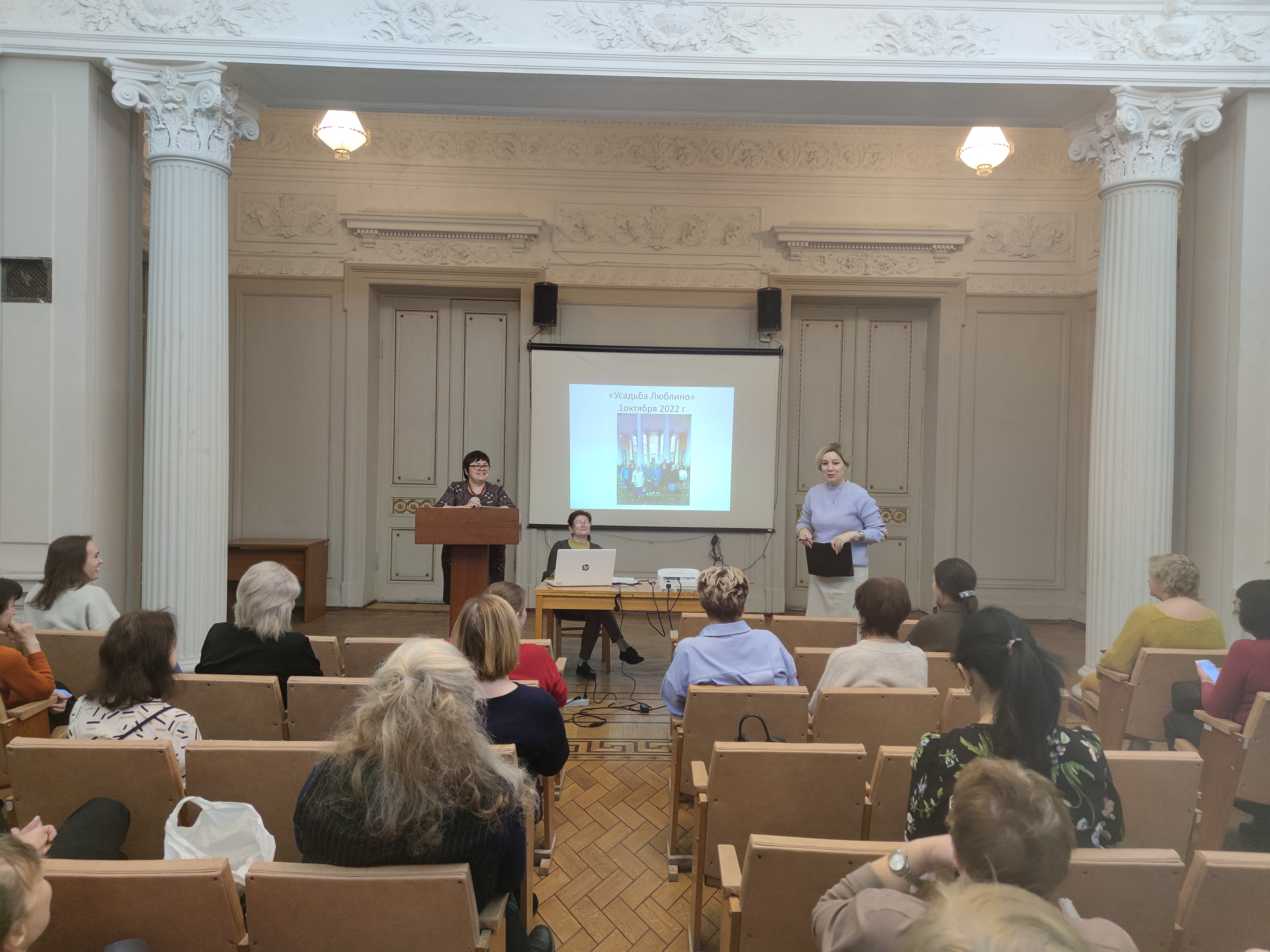 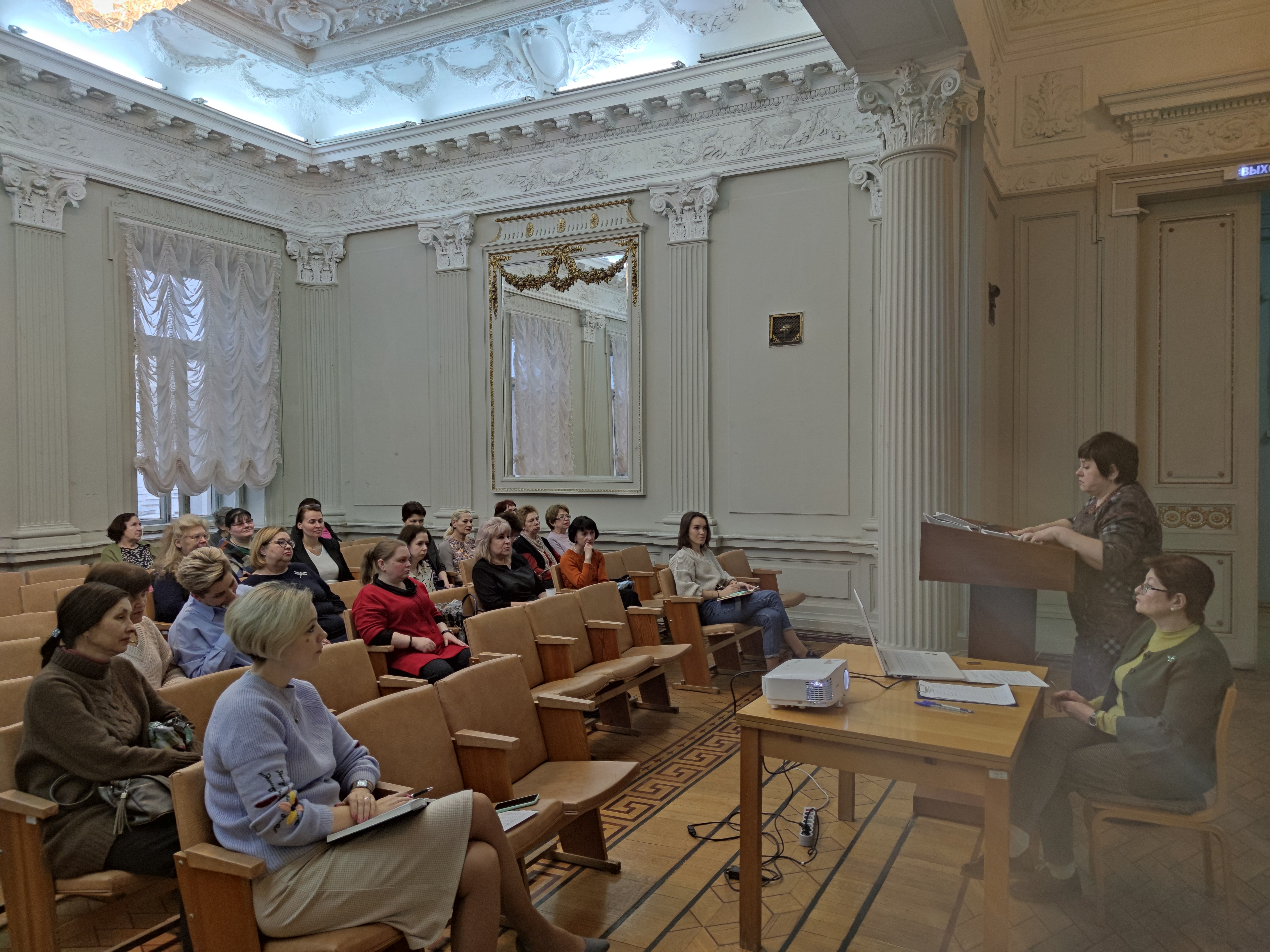 